1- OBJETO DE AVALIAÇÃOAs competências a avaliar são as que se operacionalizam nos objetivos integrados nos documentos de referência: a) o Perfil dos Alunos à Saída da Escolaridade Obrigatória; b) as Aprendizagens Essenciais.Os conteúdos estão de acordo com a seguinte tabela.2- CARACTERÍSTICAS E ESTRUTURA DA PROVAA prova é uma prova teórica com componente prática (TP) cujo peso a atribuir, a cada uma das componentes, é de 70% para a componente teórica e 30% para a componente prática. A classificação da prova é expressa pela média ponderada e arredondada às unidades das classificações obtidas nas duas componentes.A prova integra itens de tipologia diversificada, que pretendem avaliar competências nos diferentes domínios, de acordo com os objetivos de aprendizagem estabelecidos no Programa da disciplina.Os itens da prova estruturam-se em torno de informações que podem ser fornecidas sob a forma de pequenos textos (descrição de situações/experiência s em contextos reais, extratos de artigos de revistas científicas, de jornais, ou de outras fontes), figuras, gráficos ou tabelas.A prova inclui itens de resposta fechada (escolha múltipla, associação ou correspondência, verdadeiro/falso, resposta curta e/ou completamento), itens de resposta restrita e itens de cálculo.Os itens de resposta fechada pretendem avaliar o conhecimento e a compreensão de conceitos, bem como relações entre eles, e podem contemplar todos os conteúdos programáticos e envolver cálculos simples.Os itens de resposta restrita pretendem avaliar competências de nível cognitivo mais elevado, como a aplicação do conhecimento de conceitos e de relações entre eles, a compreensão de relações entre conceitos em contextos reais e, ainda, a produção e comunicação de raciocínios aplicados a situações do quotidiano. Estes itens poderão envolver uma abordagem multitemática, destinada a avaliar a capacidade de visão integrada de vários conteúdos, e envolver a mobilização de conceitos nucleares do domínio da Física.Nos itens de cálculo que envolvam a resolução de exercícios numéricos, o examinando deve explicitar, na sua resposta, todos os raciocínios e cálculos que tiver de efetuar.A componente prática da prova é relativa a uma das atividades laboratoriais (A.L.) referidas como obrigatórias da disciplina de Física.  A valorização dos conteúdos para a prova Prática é a seguinte:a) A execução prática da atividade será objeto de avaliação, pelo Júri da Prova, tendo em conta os objetivos/competências assinalados, registando na grelha de observação as cotações atribuídas.3. CRITÉRIOS GERAIS DE CLASSIFICAÇÃO DA PROVA ESCRITANos itens de escolha múltipla, é atribuída a cotação total à resposta correta. As respostas incorretas são classificadas com zero pontos. 	Também deve ser atribuída a classificação de zero pontos aos itens em que o examinando apresente: 	– Mais do que uma opção (ainda que incluindo a opção correta); 	– O número do item e/ou a letra da alternativa escolhida ilegíveis. Nos itens de ordenamento, só é atribuída classificação se a sequência apresentada estiver integralmente correta. Nos itens de verdadeiro / falso, de associação e de correspondência, a classificação a atribuir tem em conta o nível de desempenho revelado na resposta. Nos itens de resposta curta, caso a resposta contenha elementos que excedam o solicitado, só são considerados para efeito de classificação os elementos que satisfaçam o que é pedido, segundo a ordem pela qual são apresentados na resposta. 	Porém, se os elementos referidos revelarem contradição entre si, a classificação a atribuir é de zero pontos. Nos itens de resposta restrita em que é solicitada a escrita de um texto, os critérios de classificação estão organizados por níveis de desempenho, a que correspondem cotações fixas.	O enquadramento das respostas num determinado nível de desempenho contempla aspetos relativos aos conteúdos, à organização lógico–temática e à utilização de terminologia científica, cuja valorização deve ser feita de acordo com os descritores apresentados no quadro.• Nos itens de resposta aberta que envolvam a resolução de exercícios numéricos, os critérios de classificação estão organizados por níveis de desempenho, a que correspondem cotações fixas.O enquadramento das respostas num determinado nível de desempenho contempla aspetos relativos à metodologia de resolução, à tipologia de erros cometidos e ao resultado final, cuja valorização deve ser feita de acordo com os descritores apresentados no quadro.Erros de tipo 1 – erros de cálculo numérico, transcrição incorreta dos dados, conversão incorreta de unidades ou ausência de unidades / unidades incorretas no resultado final.Erros de tipo 2 – erros de cálculo analítico, erros na utilização de fórmulas, ausência de conversão de unidades (*), e outros erros que não possam ser incluídos no tipo 1.(*) Qualquer que seja o número de conversões de unidades não efetuadas, contabilizar apenas como um erro de tipo 2.Deve ser atribuída a classificação de zero pontos se a resposta apresentar:• Metodologia de resolução incorreta – resultado incorreto;• Metodologia de resolução incorreta – resultado correto;Metodologia de resolução ausente com apresentação de resultado final, mesmo que correto. Se a resolução de um item que envolva cálculos apresentar erro exclusivamente imputável à resolução numérica ocorrida num item anterior, não deve ser objeto de penalização. Os cenários de metodologia de resposta apresentados para alguns dos itens abertos podem não esgotar todas as possíveis hipóteses de resposta. Deve ser atribuído um nível de desempenho equivalente se, em alternativa, o examinando apresentar uma outra metodologia de resolução igualmente correta. As classificações a atribuir às respostas dos examinandos são expressas obrigatoriamente em números inteiros. 5.MATERIAL A UTILIZARO examinando apenas pode utilizar na prova, como material de escrita, caneta ou esferográfica de tinta azul ou preta. O examinando deve ainda ser portador de máquina de calcular gráfica, régua, esquadro ou transferidor.Não é permitido o uso de lápis, de «esferográfica-lápis», nem de corretor.6. DURAÇÃO DA PROVA              A componente teórica tem a duração de 90 minutos;              A componente prática tem a duração de 90 minutos + 30 minutos de tolerância.	     7. INDICAÇÕES ESPECÍFICASA prova inclui um formulário, anexo a este documento.ANEXOFORMULÁRIO DO EXAME DE EQUIVALÊNCIA À FREQUÊNCIA12º AnoFísica (315)2022/2023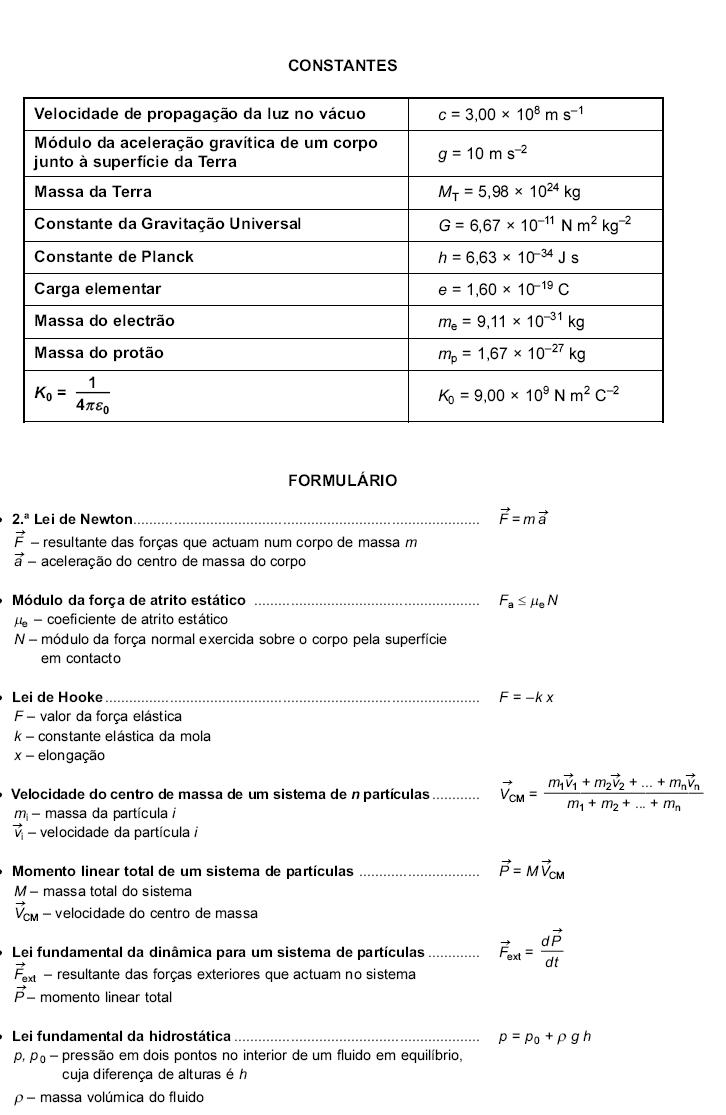 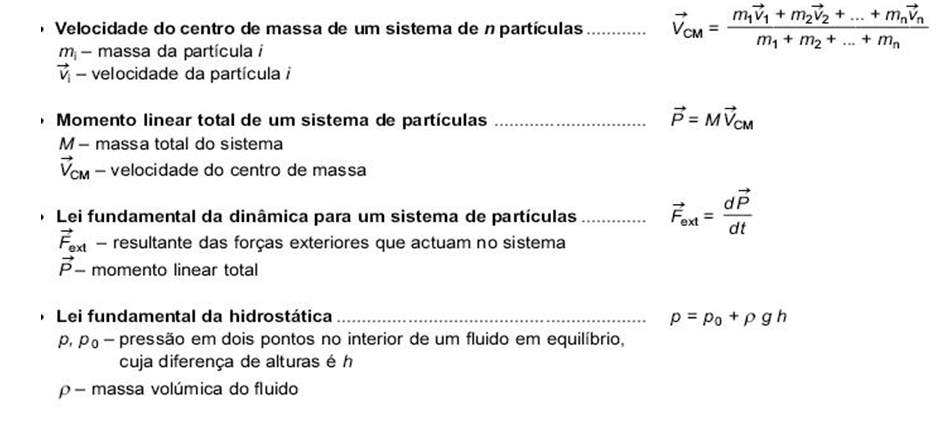 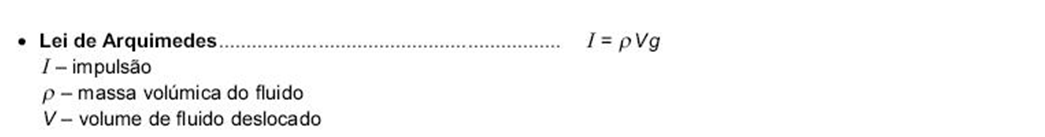 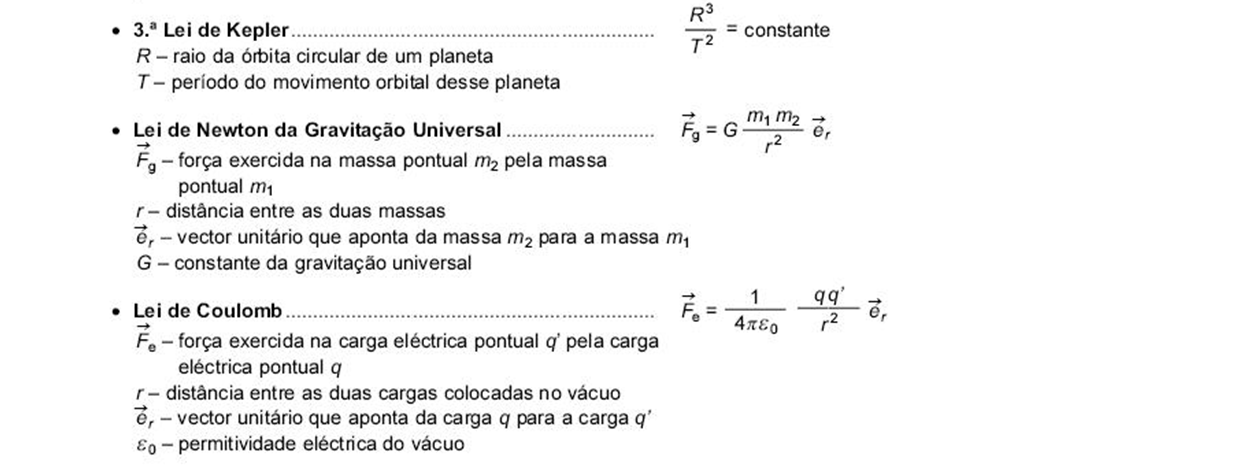 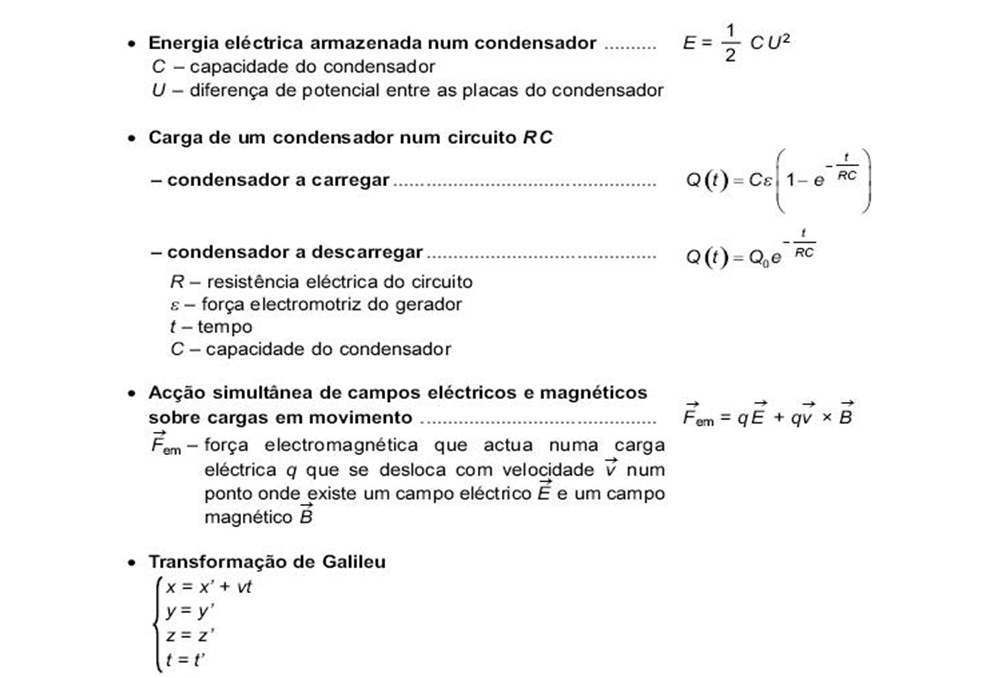 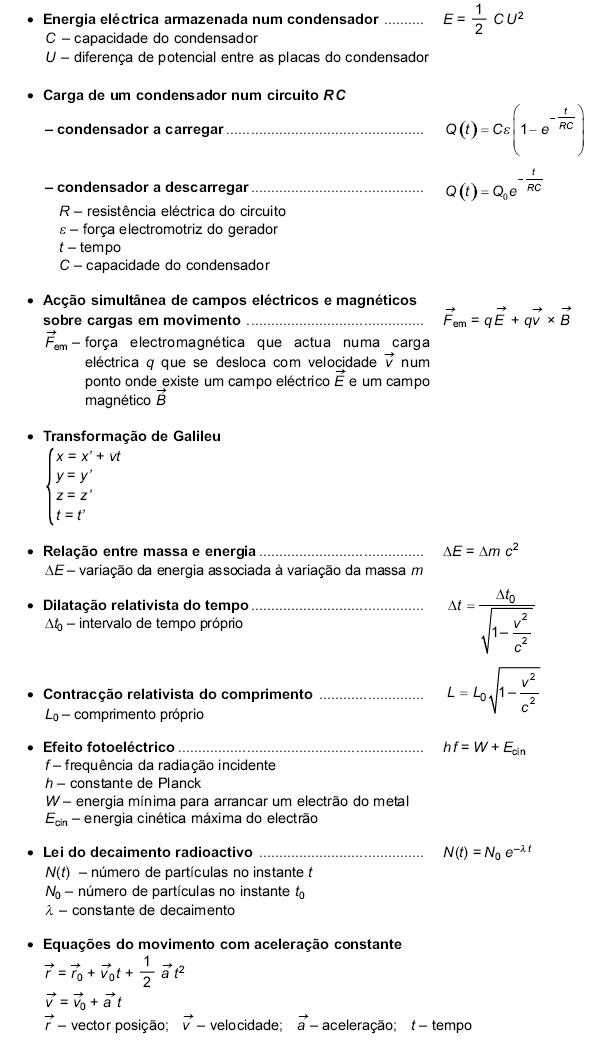 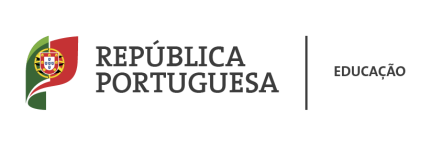 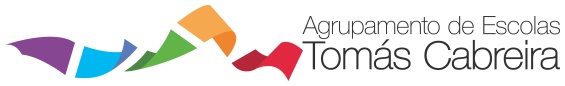 Ano Letivo 2022/2023                      INFORMAÇÃO-PROVA DE EQUIVALÊNCIA À FREQUÊNCIA                       INFORMAÇÃO-PROVA DE EQUIVALÊNCIA À FREQUÊNCIA                       INFORMAÇÃO-PROVA DE EQUIVALÊNCIA À FREQUÊNCIA Disciplina:FÍSICAFÍSICAProva/Código:Física – 12º Ano / 315Física – 12º Ano / 315Ano de Escolaridade:   12º Ano    12º Ano ComponenteCompetências/ objetivos a avaliarMecânicaCinemática e dinâmica da partícula a duas dimensõesCentro de massa e momento linear de sistemas de partículasFluidos100Campos de ForçasCampo gravítico e campo elétricoAção de campos magnéticos sobre cargas em movimento70Física Moderna:Introdução à física quânticaNúcleos atómicos e radioatividade30ComponenteCompetências/ objetivos a avaliarPrática-Identificar e cumprir regras de segurança no trabalho laboratorial a)-Manipular com correção materiais e equipamento necessários à execução do trabalho a)-Construir a montagem laboratorial necessária à execução do trabalho a)Após a execução examinando deverá elaborar, na folha de prova, o relatório da atividade, de onde conste:1- Objetivo/finalidade do trabalho2- Registo de medições/ observações efetuadas3- Cálculo /tratamento dos dados recolhidos4- Conclusão/ crítica dos resultadosA não execução da atividade prática implica cotação zero nos itens 2, 3 e 4 do relatório.60140Total: 200 pontosNível 3Composição coerente no plano lógico-temático (encadeamento lógico do discurso,  Composição coerente no plano lógico-temático (encadeamento lógico do discurso,    de acordo com o solicitado no item).Utilização de terminologia científica adequada e correta.Utilização de terminologia científica adequada e correta.Nível 2Composição coerente no plano lógico-temático (encadeamento lógico do discurso,Composição coerente no plano lógico-temático (encadeamento lógico do discurso,de acordo com o solicitado no item).Utilização ocasional de terminologia  científica  não  adequada   e/ou  comUtilização ocasional de terminologia  científica  não  adequada   e/ou  comincorreções.Nível 1Composição com falhas no plano lógico-temático, ainda que com corretaUtilização de terminologia científica.Nível 5Metodologia de resolução correta. Resultado final correto. Ausência de erros.Nível 4Metodologia de resolução correta. Resultado final incorreto, resultante apenas deerros de tipo 1, qualquer que seja o seu número.Nível 3Metodologia de resolução correta. Resultado final incorreto, resultante de um únicoerro de tipo 2, qualquer que seja o número de erros de tipo 1.Nível 2Metodologia de resolução correta.Resultado final incorreto, resultante de mais do que um erro de tipo 2, qualquerque seja o número de erros de tipo 1.Nível 1Metodologia de resolução incompleta, isto é, apresentação de apenas uma dasetapas de resolução consideradas como mínimas, qualquer que seja o númerode erros de tipo 1.